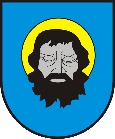 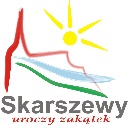 Raport z konsultacji społecznych 
projektu Uchwały Rady Miejskiej w Skarszewach w sprawie uchwalenia Rocznego Programu Współpracy Gminy Skarszewy z organizacjami pozarządowymi oraz podmiotami, o których mowa w art. 3 ust. 3 ustawy z dnia 24 kwietnia 2003 r.  o działalności pożytku publicznego i o wolontariacie, na 2022 rok.ZatwierdzamListopad 2021 r.Przedmiot konsultacji społecznychPrzedmiotem prowadzonych konsultacji społecznych był projekt Uchwały Rady Miejskiej w Skarszewach w sprawie uchwalenia Rocznego Programu Współpracy Gminy Skarszewy z organizacjami pozarządowymi oraz podmiotami, o których mowa w art. 3 ust. 3 ustawy z dnia 24 kwietnia 2003 r.  o działalności pożytku publicznego i o wolontariacie, na 2022 rok.Interesariusze konsultacji społecznychOrganizacje pozarządowe i podmioty wymienione w art. 3 ust. 3 ustawy o działalności pożytku publicznego i o wolontariacie.Cel konsultacji społecznychCelem przeprowadzonych konsultacji społecznych było zbieranie uwag, opinii i propozycji dotyczących w/w projektu dokumentu.Organizacja i przebieg Konsultacje społeczne prowadzone były w terminie od 26 października 2021 r. do 3 listopada 2021 r. Ogłoszenie konsultacji było poprzedzone Zarządzeniem Burmistrza Skarszew nr 161/WFE/2021 z dnia 26 października 2021 r. w sprawie przeprowadzenia konsultacji społecznych projektu Uchwały Rady Miejskiej w Skarszewach ws. przyjęcia Rocznego Programu Współpracy Gminy Skarszewy z organizacjami pozarządowymi oraz podmiotami, o których mowa w art. 3 ust. 3 ustawy z dnia 24 kwietnia 2003 r.  o działalności pożytku publicznego i o wolontariacie, na 2022 rok.W tym celu materiały podlegające konsultacjom zostały umieszczone:w Biuletynie Informacji Publicznej Gminy https://bip.skarszewy.pl/bip w zakładce „Org. Pozarządowe";na stronie internetowej www.skarszewy.pl w zakładce „NGO/Informacje”;na tablicy ogłoszeniowej w Urzędzie Miejskim w Skarszewach pod adresem, pl. Gen. Hallera 18, 83-250 Skarszewy, w godzinach pracy Urzędu Miejskiego w Skarszewach.Uwagi i opinie można było zgłaszać poprzez formularz dostępny na wyżej wymienionych stronach internetowych oraz w Urzędzie Miejskim w Skarszewach. Wzór formularza stanowi załącznik nr 1 do raportu.Wypełnione formularze można było składać:drogą elektroniczną na adres: katarzyna.nowak@skarszewy.pl – wpisując w tytule: konsultacje ws. Rocznego Programu Współpracy Gminy Skarszewy z organizacjami pozarządowymi oraz podmiotami, o których mowa w art. 3 ust. 3 ustawy z dnia 24 kwietnia 2003 r.  o działalności pożytku publicznego i o wolontariacie, na 2022 rok.drogą korespondencyjną na adres: Urząd Miejski w Skarszewach, pl. Gen. Hallera 18, 83-250 Skarszewy, z dopiskiem: konsultacje ws. Rocznego Programu Współpracy Gminy Skarszewy z organizacjami pozarządowymi oraz podmiotami, o których mowa w art. 3 ust. 3 ustawy z dnia 24 kwietnia 2003 r.  o działalności pożytku publicznego i o wolontariacie, na 2022 rok..Dodatkowo uwagi ustne w formie telefonicznej zbierane były w siedzibie Urzędu Miejskiego w Skarszewach pl. Gen. Hallera 18, 83-250 Skarszewy, pok. 26, w godzinach pracy Urzędu Miejskiego w Skarszewach, pod numerem telefonu 58 588 22 01.Podmioty uczestniczące w konsultacjachW ramach konsultacji projektu Uchwały Rady Miejskiej w Skarszewach ws. przyjęcia Rocznego Programu Współpracy Gminy Skarszewy z organizacjami pozarządowymi oraz podmiotami, o których mowa w art. 3 ust. 3 ustawy z dnia 24 kwietnia 2003 r.  o działalności pożytku publicznego i o wolontariacie, na 2022 rok szczegółowo omówiono i przedyskutowano go na posiedzeniu Skarszewskiej Gminnej Rady Działalności Pożytku Publicznego w dniu 4 listopada 2021 r. Zgłoszone uwagiPodczas trwania konsultacji nie zgłoszono żadnych uwag do projektu Uchwały Rady Miejskiej w Skarszewach ws. przyjęcia Rocznego Programu Współpracy Gminy Skarszewy z organizacjami pozarządowymi oraz podmiotami, o których mowa w art. 3 ust. 3 ustawy z dnia 24 kwietnia 2003 r.  o działalności pożytku publicznego i o wolontariacie, na 2022 rok.Przebieg zaopiniowaniaBurmistrz Skarszew zgodnie z §6 pkt. 2) Uchwały nr V/52/15 Rady Miejskiej w Skarszewach z dnia 20 maja 2015 r. w sprawie określenia trybu powołania członków oraz organizacji i trybu działania Skarszewskiej Gminnej Rady Działalności Pożytku Publicznego wystąpił do niniejszej Rady o zaopiniowanie projektu Rocznego Programu Współpracy Gminy Skarszewy z organizacjami pozarządowymi oraz podmiotami, o których mowa w art. 3 ust. 3 ustawy z dnia 24 kwietnia 2003 r.  o działalności pożytku publicznego i o wolontariacie, na 2022 rok.W/w projekt został pozytywnie zaopiniowany przez Skarszewską Gminną Radę Działalności Pożytku Publicznego. Uchwała nr 2/2021 Skarszewskiej Gminnej Rady Działalności Pożytku Publicznego z dnia 4 listopada 2021 w sprawie zaopiniowania projektu Rocznego Programu Współpracy Gminy Skarszewy z organizacjami pozarządowymi oraz podmiotami, o których mowa w art. 3 ust. 3 ustawy z dnia 24 kwietnia 2003 r.  o działalności pożytku publicznego i o wolontariacie, na 2022 rok stanowi załącznik nr 2 do raportu.Podsumowanie przebiegu konsultacji społecznychW rezultacie przeprowadzonych konsultacji społecznych nie wprowadzono żadnych zmian do projektu Uchwały Rady Miejskiej w Skarszewach ws. przyjęcia Rocznego Programu Współpracy Gminy Skarszewy z organizacjami pozarządowymi oraz podmiotami, o których mowa w art. 3 ust. 3 ustawy z dnia 24 kwietnia 2003 r.  o działalności pożytku publicznego i o wolontariacie, na 2022 rok.Załączniki1. Formularz zgłaszania uwag2. Uchwała nr 2/2021 Skarszewskiej Gminnej Rady Działalności Pożytku PublicznegoFORMULARZ ZGŁASZANIA UWAG 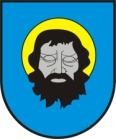 do Rocznego Programu Współpracy Gminy Skarszewy z organizacjami pozarządowymi oraz podmiotami, o których mowa w art. 3 ust. 3 ustawy z dnia 24 kwietnia 2003 r.  o działalności pożytku publicznego i o wolontariacie, na 2022 rok.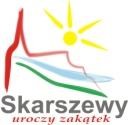 Wyrażam zgodę na przetwarzanie moich danych osobowych zawartych w niniejszym formularzu w celu przeprowadzenia konsultacji dotyczących Rocznego Programu Współpracy Gminy Skarszewy z organizacjami pozarządowymi oraz podmiotami, o których mowa w art. 3 ust. 3 ustawy z dnia 24 kwietnia 2003 r.  o działalności pożytku publicznego i o wolontariacie, na 2022 rok, zgodnie z przepisami obowiązującymi na dzień rozpoczęcia konsultacji. Dane będą przetwarzane do celów przeprowadzenia konsultacji dotyczących Rocznego Programu Współpracy Gminy Skarszewy z organizacjami pozarządowymi oraz podmiotami, o których mowa w art. 3 ust. 3 ustawy z dnia 24 kwietnia 2003 r.  o działalności pożytku publicznego i o wolontariacie, na 2022 rok, a także do sporządzenia podsumowania z poszczególnych form konsultacji, opublikowanego następnie na odpowiedniej stronie BIP Urzędu Miejskiego w Skarszewach. KLAUZULA INFORMACYJNA DOT. PRZETWARZANIA DANYCH OSOBOWYCHNa podstawie art. 13 Rozporządzenia Parlamentu Europejskiego i Rady (UE) 2016/679 z dnia 27 kwietnia 
2016 r. w sprawie ochrony osób fizycznych w związku z przetwarzaniem danych osobowych i w sprawie swobodnego przepływu takich danych oraz uchylenia dyrektywy 95/46/WE (ogólne rozporządzenie o ochronie danych „RODO”), informujemy o zasadach przetwarzania Pani/Pana danych osobowych oraz 
o przysługujących Pani/Panu uprawnieniach:Administratorem danych osobowych jest Burmistrz Skarszew, Pl. Gen. J. Hallera 18, 83-250 Skarszewy, 
tel: 58 588 22 01, e-mail: skarszewy@skarszewy.plDane kontaktowe Inspektora Ochrony Danych: Jacek Kędzierski, e-mail: iod@skarszewy.plAdministrator przetwarza dane osobowe na podstawie art. 6 ust. 1 lit. c) RODO w związku z przepisami powszechnie obowiązującego prawa.Pani/Pana dane osobowe przetwarzane są w celu wypełnienia obowiązków prawnych ciążących na Administratorze.Odbiorcami Pani/Pana danych osobowych mogą być organy władzy publicznej oraz podmioty wykonujące zadania publiczne lub działające na zlecenie organów władzy publicznej, w zakresie i w celach, które wynikają z przepisów powszechnie obowiązującego prawa oraz inne podmioty, które na podstawie stosownych umów podpisanych z Administratorem przetwarzają dane osobowe.Dane osobowe będą przechowywane przez okres niezbędny do realizacji celów określonych w pkt. 4., a po tym czasie przez okres oraz w zakresie wymaganym przez przepisy powszechnie obowiązującego prawa.W związku z przetwarzaniem Pani/Pana danych osobowych przysługują Pani/Panu następujące uprawnienia: prawo dostępu do danych osobowych, w tym prawo do uzyskania kopii tych danych,prawo do żądania sprostowania (poprawiania) danych osobowych,prawo do żądania usunięcia danych osobowych (tzw. prawo do bycia zapomnianym), prawo do żądania ograniczenia przetwarzania danych osobowych,prawo do przenoszenia danych,prawo sprzeciwu wobec przetwarzania  danych, w zakresie, w jakim zostało to określone w RODO.Przysługuje Pani/Panu prawo wniesienia skargi do Prezesa Urzędu Ochrony Danych Osobowych.Podanie przez Panią/Pana danych osobowych jest obowiązkowe w sytuacji gdy przesłanką przetwarzania danych osobowych stanowi przepis prawa.Dane nie będą przekazywane do państwa trzeciego.Pani/Pana dane osobowe nie będą przetwarzane w sposób zautomatyzowany i nie będą profilowane.							……………………………………………………..									PodpisUchwała nr 2/2021Skarszewskiej Gminnej Rady Działalności Pożytku Publicznego II kadencjiz dnia 4 listopada 2021w sprawie zaopiniowania projektu Uchwały Rady Miejskiej w sprawie przyjęcia Rocznego Programu Współpracy Gminy Skarszewy z organizacjami pozarządowymi oraz podmiotami, o których mowa w art. 3. Ust. 3 ustawy z dnia 24 kwietnia 2003 r. o działalności pożytku publicznego i wolontariacie, na 2022 rok.Na podstawie §6 pkt. 2 Załącznika do Uchwały nr V/52/15 Rady Miejskiej w Skarszewach z dnia 20 maja 2015 w sprawie określenia trybu powołania członków oraz organizacji i trybu działania Skarszewskiej Gminnej Rady Działalności Pożytku Publicznego (Dz. Urz. Woj. Pom z 15 czerwca 2015 r. poz. 1862), Skarszewska Gminna Rada Działalności Pożytku Publicznego uchwala co następuje:§1Pozytywnie opiniuje Projekt Uchwały Rady Miejskiej w sprawie przyjęcia Rocznego Programu Współpracy Gminy Skarszewy z organizacjami pozarządowymi oraz podmiotami, o których mowa w art. 3. Ust. 3 ustawy z dnia 24 kwietnia 2003 r. o działalności pożytku publicznego i wolontariacie, na 2022 rok.§2Uchwała wchodzi w życie z dniem podjęcia.PrzewodniczącaCecylia HinzIMIĘ I NAZWISKO LUB NAZWA PODMIOTUDANE KONTAKTOWE OSOBY LUB PODMIOTUTREŚĆ UWAGI WRAZ Z UZASADNIENIEMTytuł rozdziału: Strona:Obecny zapis:Proponowany zapis:Uzasadnienie zmian: